15.04.2019 г.Аукционная документацияДата, время и место определения участников аукциона: 23.05.2019 г. в 10 часов 00 минут Тверская область, г. Белый, пл. Карла Маркса, д. 4 (Кабинет «Комитет по управлению имуществом и земельным отношениям»).Место и срок подведения итогов аукциона: 27.05.2019 г., 172530, Тверская область, г. Белый, пл. Карла Маркса, д. 4 (Кабинет «Комитет по управлению имуществом и земельным отношениям»).Порядок ознакомления претендентов Документация об аукционе, включающая в себя проект договора аренды, распоряжение, форму заявки и правила заполнения,  порядок проведения аукциона и определения победителя, порядок заключения договора аренды земельного участка 15.04.2019 г. будет размещена на  официальном сайте Администрации Бельского района Тверской области:  http://.belej.ru в разделе «Объявления» в разделе «Комитет по управлению имуществом», и на официальном сайте Российской Федерации в сети «Интернет» по адресу: www.torgi.gov.ru, дополнительная информация по телефону 8(48250)2-27-33.        Осмотр земельного участка производится претендентами бесплатно и самостоятельно.Извещение об отказе в проведении аукциона размещается на официальном сайте в течении 3 дней со дня принятия данного решения.      Условия участия в аукционе:Общие условия: в соответствии с п. 10 ст. 39.11.  Земельного кодекса Российской Федерации участниками по Лоту 1, Лоту 2 могут являться только граждане, гражданин (далее – претендент) вправе принять участие в аукционе, в связи с чем он обязан осуществить следующие действия – внести задаток на счет Организатора, указанный в настоящем информационном сообщении, в установленном порядке подать заявку по форме, прилагаемой в настоящем информационном сообщении. Задаток возвращается претенденту в следующих случаях и порядке: в случае отзыва заявки претендентом до даты окончания приема заявок задаток возвращается в течение трех рабочих дней со дня поступления Организатору уведомления об отзыве; в случаях отзыва заявки претендентом позднее даты окончания приема заявок, претенденту не признанному участником а так же если участник не признан победителем, задаток возвращается в течение трех рабочих дней со дня подписания протокола о результатах аукциона либо протокола определения участников аукциона; в случае отказа Организатора от проведения аукциона задаток возвращается в течение трех рабочих дней с даты принятия такого решения.Порядок подачи заявок на участие в аукционе: одно лицо имеет право подать только одну заявку по каждому лоту, заявки подаются начиная с опубликованной даты начала приема заявок до даты окончания приема заявок, указанной в настоящем информационном сообщении. Заявки подаются и принимаются одновременно с полным комплектом требуемых для участия в аукционе документов. По каждому лоту Претендент представляет отдельный пакет документов.Перечень требуемых для участия в аукционе документов и требования к их оформлению:- заявка на участие в аукционе по установленной форме с указанием банковских реквизитов счета для возврата задатка; - копии документов, удостоверяющих личность заявителя; - документы, подтверждающие внесение задатка; -. Указанные документы в части их оформления и содержания должны соответствовать требованиям действующего законодательства Российской Федерации. Документы, содержащие помарки, подчистки, исправления и т.п. не рассматриваются.  Порядок проведения аукциона в соответствии со ст. 39.12. Земельного кодекса Российской Федерации. Порядок проведения аукциона и определения победителя: На аукцион допускаются участники аукциона или их полномочные представители, по одному от каждого участника. Аукцион проводит аукционист, который оглашает наименование, основные характеристики и начальную цену (начальный размер арендной платы), “шаг аукциона” и порядок проведения аукциона. “Шаг аукциона” не изменяется в течение всего аукциона.Участникам аукциона выдаются пронумерованные билеты, которые они поднимают после оглашения аукционистом начального размера цены земельного участка (арендной платы) и каждым очередным размером цены (арендной платы) в случае, если готовы заключить договор купли-продажи или договор аренды в соответствии с этим размером цены или арендной платы. Каждый последующий размер цены (арендной платы) аукционист назначает путем увеличения текущего размера цены (арендной платы) на “шаг аукциона”. После объявления очередного размера цены (арендной платы) аукционист называет номер билета участника аукциона, который первым поднял билет, и указывает на этого участника аукциона. Затем аукционист объявляет следующий размер цены (арендной платы) в соответствии с “шагом аукциона”. При отсутствии участников аукциона, готовых заключить договор купли-продажи или договор аренды в соответствии с названным аукционистом размером цены (арендной платы), аукционист повторяет этот размер цены (арендной платы) 3 раза.Если после троекратного объявления очередного размера цены (арендной платы) ни один из участников аукциона не поднял билет, аукцион завершается. Победителем аукциона признается тот участник аукциона, номер билета которого был назван аукционистом последним. По завершении аукциона аукционист объявляет о продаже земельного участка, право на заключение договора аренды земельного участка, называет размер цены (арендной платы) и номер билета победителя аукциона. Результат аукциона оформляется протоколом об итогах аукциона, который является документом, удостоверяющим право победителя на заключение договора купли-продажи или договора аренды земельного участка. Протокол о результатах аукциона размещается на официальном сайте в течение одного рабочего дня со дня подписания данного протокола.Определение участников аукционаВ указанный в настоящем информационном сообщении день определения участников аукциона Организатор рассматривает заявки и документы претендентов и устанавливает факт поступления на счет Организатора сумм задатков. По результатам рассмотрения заявок и документов Организатор принимает решение о признании претендентов участниками аукциона. Претендент не допускается к участию в аукционе по следующим основаниям:- заявка подана лицом, в отношении которого законодательством Российской Федерации установлены ограничения в приобретении в собственность земельных участков, находящихся в государственной или муниципальной собственности;- непредставление необходимых для участия в аукционе документов или представление недостоверных сведений; - не подтверждено поступление в установленный срок задатка на счет, указанный в извещении о проведении аукциона.Претендент, допущенный к участию в аукционе, приобретает статус участника аукциона с момента оформления Организатором протокола признания претендентов участниками аукциона. Претендент имеет право отозвать принятую организатором торгов заявку до окончания срока приема заявок, письменно уведомив об этом организатора торгов. Порядок заключения договора аренды  земельного участка Задаток, перечисленный арендатором для участия в аукционе, засчитывается в счет арендной платы  земельного участка.  Задатки, внесенные лицами (п. 13,14,20 ст. 39.12 ЗК РФ), не заключившими в установленный ст. 39.12 ЗК РФ порядке договора аренды земельного участка, вследствие уклонения от заключения указанного договора, не возвращаются.Уполномоченный орган направляет победителю аукциона или единственному принявшему участие в аукционе три экземпляра подписанного проекта договора аренды земельного участка в десятидневный срок со дня составления протокола о результатах аукциона. Договор заключается не ранее чем через десять дней со дня размещения информации о результатах аукциона.Иные (дополнительные) сведения, все вопросы, касающиеся проведения аукциона, не нашедшие отражения в настоящем Извещении, регулируются законодательством Российской Федерации. Форма заявкиОрганизатору аукциона Комитет по управлению имуществом и земельным отношениям Администрации Бельского района     З А Я В К А   Н А    У Ч А С Т И Е    В    А У К Ц И О Н Е «____»__________________2019г. 					___________________________________________________________________________________________________                                                                                              (Фамилия, имя, отчество и паспортные данные физического лица, подающего заявку) ________________________________________________________________________, именуемый в дальнейшем Претендент, принимая решение об участии в аукционе на право заключения договора аренды находящегося в ________________________ собственности земельного участка:кадастровый номер_______________________________________________________местоположение_________________________________________________________    категория земель_________________________________________________________вид разрешенного использования___________________________________________ обязуюсь:	1) соблюдать  условия аукциона, содержащиеся  в извещении о проведении аукциона, опубликованном в _________________________________________ от _________2019г. №________, на сайте www.torgi.gov.ru. № извещения ___________________________ от____________2019 г. 	2) в  случае  признания победителем  аукциона заключить   договор аренды,  уплатить арендную плату,  установленную  по результатам  аукциона, в сроки, определяемые договором аренды		Адрес и банковские реквизиты Претендента для возврата задатка__________________________________________  _______________________________________________________________________________________________________ Приложения:              1.   Копия документов, удостоверяющих личность  заявителя (для граждан)	2.  Документы, подтверждающие внесение задатка.	Подписи Претендента (его полномочного представителя)	___________________________________________________________________________________________________________	М.П.                                                                       «______»_______________2019г. 	Заявка принята Организатором аукционачас. ___________мин.___________                              «______»_______________2019г. 	Подпись уполномоченного лица Организатора аукциона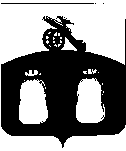 Администрация Бельского района Тверской области РАСПОРЯЖЕНИЕО проведении аукциона на правозаключения   договоров    арендыземельных участковВ соответствии со статьями 39.11., 39.12. Земельного кодекса Российской Федерации от 25.10.2001 г. № 136-ФЗ (с изменениями),  статьей 3.3. Федерального закона от 25 октября . № 137-ФЗ « О введении в действие Земельного кодекса Российской Федерации», на основании отчетов общества с ограниченной ответственностью «Экспертная Компания «АНКЛАВЪ»: от 27.03.2019 г. № 19-085з «Об оценке рыночной стоимости арендной платы за земельный участок, площадь 1500 кв. м, кадастровый номер 69:03:0071501:134, адрес (местоположение): Тверская область, Бельский район, Пригородное сельское поселение, д. Поповка»; от 27.03.2019 г. № 19-086з «Об оценке рыночной стоимости арендной платы за земельный участок, площадь 1500 кв. м, кадастровый номер 69:03:0071501:135, адрес (местоположение): Тверская область, Бельский район, Пригородное сельское поселение, д. Поповка»               1. Организовать проведение аукциона по составу участников в соответствии с п. 10 ст. 39.11.  Земельного кодекса Российской Федерации  -участниками могут являться только граждане и открытого по форме подачи предложений о размере арендной платы, на право заключения договоров аренды земельных участков:              - Лот 1 земельный участок, форма собственности: неразграниченная, категория земель: земли населенных пунктов с кадастровым номером 69:03:0071501:134, площадью 1500 м кв., имеющий адресный ориентир: Тверская область, Бельский район, Пригородное сельское поселение, д. Поповка, (далее – Участок). Участок имеет вид разрешенного использования: для индивидуального жилищного строительства. Земельный участок находится в зоне индивидуальной жилой застройки интенсивного освоения. Обременения земельного участка   и   ограничения   его использования: на основании письма Главного управления по государственной охране объектов культурного наследия Тверской области от 26.03.2019 г. № 1584/02, до начала проектирования и проведения каких-либо работ на данном земельном участке необходимо, в соответствии со ст. 30, п.3 ст. 31, ст. 36, ст. 45.1 Федерального закона от 25.06.2002 №73-ФЗ «Об объектах культурного наследия (памятниках истории и культуры) народов Российской Федерации», обеспечить проведение и финансирование государственной историко-культурной экспертизы земельного участка путем археологической разведки;              - Лот 2 земельный участок, форма собственности: неразграниченная, категория земель: земли населенных пунктов с кадастровым номером 69:03:0071501:135, площадью 1500 м кв., имеющий адресный ориентир: Тверская область, Бельский район, Пригородное сельское поселение, д. Поповка, (далее – Участок). Участок имеет вид разрешенного использования: для индивидуального жилищного строительства. Земельный участок находится в зоне индивидуальной жилой застройки интенсивного освоения. Обременения земельного участка   и   ограничения   его использования: на основании письма Главного управления по государственной охране объектов культурного наследия Тверской области от 26.03.2019 г. № 1583/02, до начала проектирования и проведения каких-либо работ на данном земельном участке необходимо, в соответствии со ст. 30, п.3 ст. 31, ст. 36, ст. 45.1 Федерального закона от 25.06.2002 №73-ФЗ «Об объектах культурного наследия (памятниках истории и культуры) народов Российской Федерации», обеспечить проведение и финансирование государственной историко-культурной экспертизы земельного участка путем археологической разведки. 2. Утвердить результаты оценки по отчетам общества с ограниченной «Экспертная Компания «АНКЛАВЪ»: от 27.03.2019 г. № 19-085з «Об оценке рыночной стоимости арендной платы за земельный участок, площадь 1500 кв. м, кадастровый номер 69:03:0071501:134, адрес (местоположение): Тверская область, Бельский район, Пригородное сельское поселение, д. Поповка» в размере 2700 (Две тысячи семьсот) руб./год, НДС не облагается (начальный размер годовой  арендной платы); установить размер задатка 20% от рыночной стоимости  годовой арендной платы, установить шаг аукциона в размере 3% от рыночной стоимости годовой арендной платы; срок аренды установить 20 лет; от 27.03.2019 г. № 19-086з «Об оценке рыночной стоимости арендной платы за земельный участок, площадь 1500 кв. м, кадастровый номер 69:03:0071501:135, адрес (местоположение): Тверская область, Бельский район, Пригородное сельское поселение, д. Поповка» в размере 2700 (Две тысячи семьсот) руб./год, НДС не облагается (начальный размер годовой  арендной платы); установить размер задатка 20% от рыночной стоимости  годовой арендной платы, установить шаг аукциона в размере 3% от рыночной стоимости годовой арендной платы; срок аренды установить 20 лет. 3. Обязанности организатора аукциона возложить на Комитет по управлению имуществом и земельным отношениям Администрации Бельского района (Косякова М.М.) с привлечением комиссии по проведению конкурсов, аукционов, торгов на право заключения договоров аренды, договоров безвозмездного пользования, договоров доверительного управления   имуществом, договоров купли-продажи,  иных договоров, предусматривающих переход прав владения и (или) пользования  в  отношении муниципального   имущества   и  земельных участков муниципального  образования Бельский район  Тверской области,  а  также земельных участков, государственная собственность  на которые  не разграничена, утвержденной постановлением Администрации Бельского района от 30.10.2018 г. № 144(с изменениями).                4. Утвердить проекты договоров аренды земельных  участков (Приложение 1,2).               5. Комитету по управлению имуществом и земельным отношениям Администрации Бельского района (Косякова М.М.) разместить извещение в районной газете «Бельская правда», на официальном сайте Администрации Бельского района в информационно-телекоммуникационной сети «Интернет», распложенном по адресу: www.belej.ru в разделе «Объявления» и «Комитет по управлению имуществом», на официальном сайте http://torgi.gov.ru.      6. Контроль за выполнением настоящего распоряжения оставляю за собой.И.о. Главы АдминистрацииБельского района                                                                                        Г.Н. Иванова                                                                                               Приложение 1 	к распоряжению                                                                                       Администрации Бельского                                                                                района от  10 .04 .2019 г. №77- р   ПРОЕКТДоговора аренды земельного участка, заключаемого по результатам аукциона            (Номер договора)        (Число) (Месяц) (Год)        (Кадастровый №)г. Белый  Администрация  Бельского района Тверской области (юридический адрес и реквизиты Администрации Бельского района: 172530, Тверская область, г. Белый, пл. Карла Маркса, д. 4, ОГРН 1026901782379, ИНН/КПП 6918000647/691801001) именуемая  в  дальнейшем «Арендодатель», в лице исполняющей обязанности Главы Администрации Бельского района Тверской области Ивановой Галины Николаевны, действующей на основании Устава Муниципального образования Бельский район Тверской области (новая редакция), Решения Собрания депутатов Бельского района Тверской области от 06.02.2019 № 267, с одной стороны, и _______________________________, именуемый  в  дальнейшем  «Арендатор» в лице ____________________, действующего на основании _______________________________________,  с  другой стороны, совместно именуемые Стороны, в соответствии со статьей 3.3. Федерального закона от 25 октября 2001 г. N 137-ФЗ "О введении в действие Земельного кодекса Российской Федерации" (с изменениями и дополнениями), протоколом об итогах аукциона на право заключения договора аренды земельного участка ___________________ от «__»_______2019, заключили настоящий Договор о нижеследующем:Предмет Договора1.1.   Арендодатель передает, а Арендатор принимает в аренду земельный участок, форма собственности: неразграниченная, категория земель: земли населенных пунктов с кадастровым номером 69:03:0071501:134, площадью 1500 м кв., имеющий адресный ориентир: Тверская обл., Бельский район, Пригородное сельское поселение, д. Поповка, (далее – Участок) в границах, указанных в выписке из единого государственного реестра недвижимости, прилагаемой к настоящему Договору и являющемся его неотъемлемой частью (Приложение № 1).1.2. Участок имеет вид разрешенного использования: для индивидуального жилищного строительства.1.3. На участке: отсутствуют объекты недвижимости.                                    (отсутствуют объекты недвижимого имущества/поименовать объекты с указанием их идентификационных признаков)         1.4. Обременения Участка и ограничения его использования: на основании письма Главного управления по государственной охране объектов культурного наследия Тверской области от 26.03.2019 г. № 1584/02, до начала проектирования и проведения каких-либо работ на данном земельном участке, в соответствии со ст. 30, п.3 ст. 31, ст. 36, ст. 45.1 Федерального закона от 25.06.2002 №73-ФЗ «Об объектах культурного наследия (памятниках истории и культуры) народов Российской Федерации», Арендатору необходимо обеспечить проведение и финансирование государственной историко-культурной экспертизы земельного участка путем археологической разведки за счет собственных средств.        1.5. Передача Участка по настоящему договору от Арендодателя к Арендатору совпадает с моментом возникновения правоотношений по договору.Срок Договора2.1. Договор заключен сроком на двадцать лет  с _________ по__________.    	2.2. Договор вступает в силу с даты его государственной регистрации. (с даты его учетной регистрации, либо со дня его государственной регистрации)2.3. Правоотношения по настоящему Договору, как в целом, так и в части, между Арендодателем и Арендатором возникают с даты вступления в действие   настоящего   Договора,   если   другое   не  вытекает из соглашения сторон в части исполнения обязательств по Договору и прекращаются их исполнением, если иное не предусмотрено соглашением Сторон.2.4. Действие настоящего Договора прекращается со следующего дня соответствующего месяца, если иное не вытекает из правоотношений Сторон согласно законодательству.Размер и условия внесения арендной платы3.1. Размер арендной платы за Участок определяется в соответствии с протоколом об итогах аукциона на право заключения договора аренды земельного участка ___________________ от «__» _______2019, являющимся неотъемлемой частью настоящего Договора и составляет ________________________ (____________________) рублей в год. НДС не облагается (Приложение № 2).	3.2. Арендная плата вносится Арендатором исходя из суммы, указанной в пункте 3.1. настоящего Договора, следующими частями в сроки:  ___________________________________________________ путем перечисления на счет: Получатель: УФК по Тверской области (Комитет по управлению имуществом и земельным отношениям Администрации  Бельского района) л/с 04363008120ИНН 6918002130КПП 691801001Банк получателя: ОТДЕЛЕНИЕ ТВЕРЬ Г. ТВЕРЬБИК 042809001	расчетный счет № 40101810600000010005ОКТМО 28606430КБК -  602 111 05013 05 0000 120 Доходы, получаемые в виде арендной платы за земельные участки, государственная собственность на которые не разграничена и которые расположены в границах сельских поселений и межселенных территорий муниципальных районов, а также средства от продажи права на заключение договоров аренды указанных земельных участков. В платежном документе необходимо указывать номер присвоенного Лицевого счета.№ присвоенного лицевого счета арендатора 206830________.                                                                                                           (реквизиты счета)3.3. Сумма задатка в размере ______________________ (_____________) рублей, внесенного Арендатором на счет организатора торгов, засчитывается в счет оплаты арендной платы по реквизитам, указанным в пункте 3.2. настоящего Договора.3.4. Арендодатель в бесспорном и одностороннем порядке вправе изменить размер арендной платы в случае изменения коэффициента индексации. При этом внесения соответствующих изменений в Договор не требуется.3.5. Уведомление об изменении арендной платы в соответствии с пунктом 3.3 настоящего Договора может быть направлено Арендодателем Арендатору почтовым отправлением или сделано Арендодателем через средства массовой информации или размещено на официальном сайте Арендодателя в сети Интернет. 3.6. Арендатор обязан ежегодно до внесения первого арендного платежа в текущем году уточнять у Арендодателя реквизиты, на которые перечисляется арендная плата.3.7. В случае заключения Договора после 15 сентября (в первый год аренды) арендная плата за период до конца года вносится в течение месяца после заключения Договора. В случае продления настоящего Договора Арендатор обязан в течение двух недель с момента продления настоящего Договора получить у Арендодателя расчет арендной платы за период, оставшийся до конца года, в котором продлен Договор.3.8. Арендная плата начисляется с месяца, следующего за месяцем подписания настоящего Договора, если иное не установлено соглашением сторон. При продлении или изменении условий Договора арендная плата начисляется с месяца, следующего за месяцем, с которого продлен договор или с которого в него внесены изменения.3.9. В случае заключения Договора на срок свыше года обязанность по уплате арендной платы возникает у арендатора со дня государственной регистрации Договора, при этом исчисление арендной платы начинается с момента подписания сторонами Договора, если иное не установлено соглашением сторон.3.10. При расторжении Договора исчисление арендной платы прекращается с месяца, следующего за месяцем, в течение которого осуществлено прекращение обязательств по Договору. При прекращении обязательств по Договору по основаниям, указанным в статье 413 Гражданского кодекса Российской Федерации, в случаях:а) если государственная регистрация права собственности на Участок  произошла после 15-го числа соответствующего месяца, исчисление арендной платы прекращается с месяца, следующего за месяцем государственной регистрации права собственности на Участок.б) если государственная регистрация права собственности на Участок  произошла до 15-го числа соответствующего месяца включительно, исчисление арендной платы прекращается с месяца предшествующего государственной регистрации права собственности на Участок.3.11. При передаче Арендатором своих прав и обязанностей по договору аренды третьему лицу ответственным по договору аренды земельного участка перед Арендодателем становится новый Арендатор земельного участка. Исчисление арендной платы для прежнего Арендатора прекращается, а для нового Арендатора начинается с месяца, следующего за месяцем, в течение которого осуществлена государственная регистрация перехода прав и обязанностей по договору аренды земельного участка, если законом или соглашением о передаче прав и обязанностей не предусмотрено иное.3.12. Датой оплаты считается дата зачисления средств на расчетный счет Арендодателя по реквизитам, указанным в расчете арендной платы на текущий год.3.13. Арендодатель ежегодно производит расчет арендной платы на текущий год и направляет Арендатору почтой в срок до 15 марта текущего года (Арендатору – физическому лицу – в срок до 15 августа текущего года).При неполучении расчета в указанный выше срок Арендатор обязан получить его непосредственно у Арендодателя в срок до 30 марта текущего года (Арендатор – физическое лицо – в срок до 30 августа текущего года).При неисполнении данной обязанности считается, что Арендатор извещен о размере арендной платы и реквизитах, на которые необходимо перечислять арендную плату.3.14. В случае обнаружения ошибки при расчете арендной платы в сторону уменьшения Арендатор обязан обратится к Арендодателю за внесением соответствующих изменений в расчет арендной платы и произвести требуемую доплату. 3.15. В случае обнаружения ошибки в расчете арендной платы в сторону завышения платежа Арендатор вправе потребовать внесения соответствующих исправлений в расчет, а в случае, если сумма платы была внесена, - возврата излишне внесенной суммы.В случае, если Арендатор не требует возврата излишне внесенной суммы, она засчитывается в счет будущих платежей по Договору.Права и обязанности Сторон4.1. Арендодатель имеет право:4.1.1. Расторгнуть Договор досрочно, в установленном законом порядке, в случае нарушения Арендатором условий Договора, в том числе:- невнесения арендной платы в течение двух периодов оплаты подряд, указанных в подпункте 3.2 настоящего Договора;- осуществления самовольного строительства на Участке;- использования Участка не в соответствии с целевым назначением и разрешенным использованием;- неисполнения и/или ненадлежащего исполнения условий раздела 7 настоящего Договора;                                                                                                                                                                                                                                                                        - осуществления без уведомления Арендодателя или без регистрации сделок, предусмотренных настоящим Договором, с правом аренды Участка, размещения на Участке без согласия Арендодателя объектов капитального строительства или объектов, не являющихся капитальными (в случае, если договор аренды не предусматривает строительство);- на возмещение убытков, причиненных ухудшением качества земель в результате хозяйственной деятельности Арендатора;- по иным основаниям, предусмотренным законодательными актами Российской Федерации и Тверской области.4.1.2. В судебном порядке обратить взыскание на имущество Арендатора в случае невыполнения им обязательств по настоящему Договору.4.1.3. Осуществлять контроль за использованием и охраной предоставленного в аренду Участка.4.1.4. Обращаться в суд по вопросам нарушения Арендатором условий настоящего Договора.4.1.5. На беспрепятственный доступ на территорию Участка с целью его осмотра на предмет соблюдения условий Договора.4.1.6. На возмещение убытков, причиненных Арендатором, в том числе, досрочным по вине Арендатора расторжением настоящего Договора.  4.1.7. Иные права, не урегулированные настоящим Договором, применяются и действуют в соответствии с законодательством Российской Федерации и Тверской области. 4.2. Арендодатель обязан:4.2.1. Выполнять в полном объеме все условия настоящего Договора.4.2.2. В десятидневный срок со дня подписания настоящего Договора передать Арендатору Участок по акту приема-передачи (Приложение № 3).4.2.3. Не вмешиваться в хозяйственную деятельность Арендатора, если она не противоречит условиям Договора и законодательству Российской Федерации.4.2.4. В случаях, связанных с необходимостью изъятия у Арендатора Участка для государственных нужд, осуществлять такое изъятие в соответствии с требованиями законодательства.4.2.5. Своевременно производить расчет арендной платы и направлять его Арендатору, а также уведомлять Арендатора об изменении реквизитов для перечисления арендной платы.4.2.6. Опубликовать в средствах массовой информации или на официальном сайте в сети Интернет информацию об изменении своего наименования, места нахождения (почтовый адрес) и места регистрации, платежных и иных реквизитов. Изменение указанных реквизитов Арендодателя не требует отдельного дополнительного соглашения к Договору.4.3. Арендатор имеет право:4.3.1. Использовать Участок в соответствии с его разрешенным использованием.4.3.2. Производить улучшение земель с учетом экологических требований.4.3.3. Передать свои права и обязанности по договору аренды земельного участка третьему лицу, в том числе отдать арендные права земельного участка в залог и внести их в качестве вклада в уставный капитал хозяйственного товарищества или общества либо паевого взноса в производственный кооператив в пределах срока договора аренды земельного участка без согласия арендодателя при условии его уведомления в установленном законом порядке.В указанных случаях ответственным по договору аренды земельного участка перед арендодателем становится новый арендатор земельного участка, за исключением передачи арендных прав в залог.4.4. Арендатор обязан:4.4.1. Принять, а также возвратить Участок по окончании срока действия настоящего Договора либо в случае его досрочного расторжения - по акту приема-передачи.4.4.2. В установленном законом порядке зарегистрировать настоящий Договор, а также изменения и дополнения к нему в органах, осуществляющих государственную регистрацию прав на недвижимое имущество и сделок с ним, а также нести расходы на их государственную регистрацию.4.4.3. Соблюдать целевое, а также разрешенное использование Участка.4.4.4. Добросовестно и эффективно использовать Участок в соответствии с разрешенным использованием и условиями настоящего Договора.4.4.5. Не допускать ухудшения экологической обстановки на Участке и прилегающих территориях в результате своей хозяйственной деятельности.4.4.6. Возмещать Арендодателю убытки, включая упущенную выгоду, в связи с ухудшением качества земель и экологической обстановки в результате своей хозяйственной деятельности.4.4.7. Обеспечить полномочным представителям Арендодателя, органов государственного контроля за использованием и охраной земель свободный доступ на Участок. Выполнять в соответствии с требованиями эксплуатационных служб условия эксплуатации подземных и наземных коммуникаций, сооружений, дорог и проездов и т.п., расположенных на Участке.4.4.8. В течение трех дней с даты регистрации изменения сведений извещать Арендодателя в письменной форме об изменении своего юридического или почтового адреса, иных реквизитов, а также о принятых решениях о ликвидации либо реорганизации.4.4.9. Своевременно получать у Арендодателя расчет арендной платы на текущий год.4.4.10. Своевременно и в полном размере вносить арендную плату за Участок. В течение трех дней с момента наступления срока платежа представить Арендодателю копию платежного поручения о внесении арендной платы с отметкой банка.4.4.11. Письменно сообщить Арендодателю не позднее чем за один месяц о предстоящем освобождении Участка при досрочном его освобождении.4.4.12. В установленном порядке в течение трех дней с даты подписания соответствующего соглашения уведомлять Арендодателя о совершении сделок с правом аренды земельного участка и/или земельным участком, совершенных на основании законодательства Российской Федерации и Тверской области и с соблюдением правил настоящего Договора.4.4.13. Не осуществлять на Участке работы без разрешения соответствующих компетентных органов (архитектурно-градостроительных, пожарных, санитарных, природоохранных и других органов), для проведения которых требуется соответствующее разрешение.4.4.14. Освободить земельный участок после истечения срока действия настоящего Договора. 5. Санкции5.1. За неисполнение или ненадлежащее исполнение условий Договора виновная Сторона несет ответственность, предусмотренную действующим законодательством и настоящим Договором.5.2. В случае неуплаты арендной платы в установленные Договором сроки Арендатор уплачивает Арендодателю пени в размере 0,05 % от просроченной суммы арендной платы за каждый день просрочки.5.3. В случае, если Арендатором в трехдневный срок после подписания соглашения не направлено Арендодателю уведомление о передаче Арендатором своих прав аренды в залог (ипотеку), в совместную деятельность, в качестве вклада в уставный капитал юридического лица или отчуждения права аренды, а также в случае предоставления Участка другим лицам в безвозмездное или возмездное пользование (субаренду) без уведомления Арендодателя, Арендатор оплачивает Арендодателю неустойку (штраф) в размере 10 % от годовой арендной платы.5.4. В случае использования Участка не по целевому назначению или с нарушением разрешенного использования Арендатор оплачивает Арендодателю неустойку (штраф) в размере годовой арендной платы.5.5. В случае неисполнения или ненадлежащего исполнения по вине Арендатора условий пункта 7.1. настоящего Договора, Арендатор уплачивает Арендодателю неустойку (штраф) в размере 10 % от годовой арендной платы.5.6. Неиспользование Участка Арендатором не может служить основанием для отказа в оплате арендной платы Арендодателю.5.7. Ответственность Сторон за нарушение обязательств по Договору при действии обстоятельств непреодолимой силы регулируется гражданским законодательством Российской Федерации.6. Изменение, расторжение и прекращение Договора6.1. Изменения и/или дополнения к настоящему Договору оформляются Сторонами в письменной форме, кроме изменений указанных в пункте 3.3 Договора. Внесение исправлений, дописок и допечаток в текст настоящего Договора и его приложений не допускается.  6.2. До истечения срока действия Договора Арендатор обязан принять меры к освобождению Участка и возвратить Арендодателю Участок в последний день действия Договора. В случае, если Арендатор продолжает использовать Участок после истечения срока Договора при отсутствии возражений со стороны Арендодателя, настоящий Договор возобновляется на тех же условиях на неопределенный срок, в том числе с обязательной уплатой арендной платы. В этом случае каждая из Сторон вправе в любое время отказаться от Договора, предупредив об этом другую Сторону за три месяца.В случае, если Арендодатель возражает против использования Арендатором Участка после истечения срока Договора, то его действие прекращается в последний день срока Договора.7. Особые условия Договора7.1. Арендатор обязан в течение 30 дней с даты присвоения Арендодателем Договору учетного номера представить в Управление Федеральной службы государственной регистрации, кадастра и картографии по Тверской области документы, необходимые для государственной регистрации Договора. В двухнедельный срок после осуществления мероприятий по государственной регистрации Договора представить экземпляр Арендодателю.7.2. Арендатор Участка обязан обеспечить возможность проведения эксплуатационными службами аварийно-восстановительных работ, работ по предотвращению возникновения чрезвычайных ситуаций, ремонта, обслуживания и реконструкции расположенных на Участке подземных коммуникаций и сооружений и доступ на Участок для этого специалистов соответствующих эксплуатирующих и других специализированных организаций, строительной и специальной техники, а также получать согласование этих организаций для проведения на данном Участке земляных и строительных работ в технических (охранных) зонах указанных подземных коммуникаций и сооружений.7.3. Стороны договорились в случаях, не предусмотренных настоящим договором, руководствоваться действующим законодательством.8. Рассмотрение и урегулирование споров.Все споры между Сторонами, возникшие из данного договора или в связи с ним, рассматриваются в судебном порядке в соответствии с действующим законодательством в Арбитражном суде Тверской области/Центральном районном суде города Белого (в случае если арендатором является физическое лицо). 9. Заключительные положения9.1. Стороны руководствуются законодательством Российской Федерации, Тверской области и настоящим Договором.9.2. Языком делопроизводства по Договору является русский язык.9.3. Уведомления, предложения и иные сообщения могут быть направлены заказным письмом, телефаксом и иными способами, предусмотренными законодательством или Договором.9.4. Лица, подписавшие настоящий Договор, заявляют об отсутствии ограничений полномочий руководителей, а также иных лиц, подписывающих настоящий Договор.9.5. Договор  составлен  в  трех  экземплярах: по одному для каждой из Сторон   и  один экземпляр  Договора  -  для  представления  в  Управление Федеральной службы государственной регистрации, кадастра и картографии по Тверской области.Приложения к Договору:1 – Выписка.2 – Акт приема-передачи.10. Реквизиты и подписи Сторон                                                        Приложение № 2                                                           к договору аренды	   от ___ ___ 2019 г. № _____Акт приема-передачик договору аренды земельного участка, заключенного по результатам аукционаг. Белый                                                                  «____» _____________ 2019 г.Администрация  Бельского района Тверской области (юридический адрес и реквизиты Администрации Бельского района: 172530, Тверская область, г. Белый, пл. Карла Маркса, д. 4, ОГРН 1026901782379, ИНН/КПП 6918000647/691801001) именуемая  в  дальнейшем «Арендодатель», в лице исполняющей обязанности Главы Администрации Бельского района Тверской области Ивановой Галины Николаевны, действующей на основании Устава Муниципального образования Бельский район Тверской области (новая редакция), Решения Собрания депутатов Бельского района Тверской области от 06.02.2019 № 267, с одной  стороны,  и _____________________________,  именуемый  в  дальнейшем  «Арендатор» в лице ____________________, действующего на основании _______________________________________,   с  другой  стороны, совместно именуемые Стороны, составили настоящий акт о нижеследующем:1. В соответствии с договором аренды земельного участка, №  _____ от ______________ Арендодатель передал, а Арендатор принял в аренду земельный участок, форма собственности: неразграниченная, категория земель: земли населенных пунктов с кадастровым номером 69:03:0071501:134, площадью 1500 м кв., имеющий адресный ориентир: Тверская обл., Бельский район, Пригородное сельское поселение, д. Поповка, (далее – Участок). Участок имеет вид разрешенного использования: для индивидуального жилищного строительства.Обременения Участка и ограничения его использования: на основании письма Главного управления по государственной охране объектов культурного наследия Тверской области от 26.03.2019 г. № 1584/02, до начала проектирования и проведения каких-либо работ на данном земельном участке, в соответствии со ст. 30, п.3 ст. 31, ст. 36, ст. 45.1 Федерального закона от 25.06.2002 №73-ФЗ «Об объектах культурного наследия (памятниках истории и культуры) народов Российской Федерации», Арендатору необходимо обеспечить проведение и финансирование государственной историко-культурной экспертизы земельного участка путем археологической разведки за счет собственных средств. 2. Претензий у Арендатора к Арендодателю по передаваемому Участку не имеется.3. Настоящим актом каждая из Сторон по договору подтверждает, что обязательства Сторон выполнены, у Сторон нет друг к другу претензий по существу договора.4. Уклонение одной из Сторон от подписания настоящего акта расценивается как отказ Арендодателя от исполнения обязанности передать Участок, а Арендатора - обязанности принять его.Подписи Сторон                                                                                               Приложение 2 	к распоряжению                                                                                       Администрации Бельского                                                                                района от  10 .04 .2019 г. №77- р   ПРОЕКТДоговора аренды земельного участка, заключаемого по результатам аукциона            (Номер договора)        (Число) (Месяц) (Год)        (Кадастровый №)г. Белый  Администрация  Бельского района Тверской области (юридический адрес и реквизиты Администрации Бельского района: 172530, Тверская область, г. Белый, пл. Карла Маркса, д. 4, ОГРН 1026901782379, ИНН/КПП 6918000647/691801001) именуемая  в  дальнейшем «Арендодатель», в лице исполняющей обязанности Главы Администрации Бельского района Тверской области Ивановой Галины Николаевны, действующей на основании Устава Муниципального образования Бельский район Тверской области (новая редакция), Решения Собрания депутатов Бельского района Тверской области от 06.02.2019 № 267, с одной стороны, и _______________________________, именуемый  в  дальнейшем  «Арендатор» в лице ____________________, действующего на основании _______________________________________,  с  другой стороны, совместно именуемые Стороны, в соответствии со статьей 3.3. Федерального закона от 25 октября 2001 г. N 137-ФЗ "О введении в действие Земельного кодекса Российской Федерации" (с изменениями и дополнениями), протоколом об итогах аукциона на право заключения договора аренды земельного участка ___________________ от «__»_______2019, заключили настоящий Договор о нижеследующем:Предмет Договора1.1.   Арендодатель передает, а Арендатор принимает в аренду земельный участок, форма собственности: неразграниченная, категория земель: земли населенных пунктов с кадастровым номером 69:03:0071501:135, площадью 1500 м кв., имеющий адресный ориентир: Тверская обл., Бельский район, Пригородное сельское поселение, д. Поповка, (далее – Участок) в границах, указанных в выписке из единого государственного реестра недвижимости, прилагаемой к настоящему Договору и являющемся его неотъемлемой частью (Приложение № 1).1.2. Участок имеет вид разрешенного использования: для индивидуального жилищного строительства.1.3. На участке: отсутствуют объекты недвижимости.                                    (отсутствуют объекты недвижимого имущества/поименовать объекты с указанием их идентификационных признаков)         1.4. Обременения Участка и ограничения его использования: на основании письма Главного управления по государственной охране объектов культурного наследия Тверской области от 26.03.2019 г. № 1583/02, до начала проектирования и проведения каких-либо работ на данном земельном участке, в соответствии со ст. 30, п.3 ст. 31, ст. 36, ст. 45.1 Федерального закона от 25.06.2002 №73-ФЗ «Об объектах культурного наследия (памятниках истории и культуры) народов Российской Федерации», Арендатору необходимо обеспечить проведение и финансирование государственной историко-культурной экспертизы земельного участка путем археологической разведки за счет собственных средств.        1.5. Передача Участка по настоящему договору от Арендодателя к Арендатору совпадает с моментом возникновения правоотношений по договору.Срок Договора2.1. Договор заключен сроком на двадцать лет  с _________ по__________.    	2.2. Договор вступает в силу с даты его государственной регистрации. (с даты его учетной регистрации, либо со дня его государственной регистрации)2.3. Правоотношения по настоящему Договору, как в целом, так и в части, между Арендодателем и Арендатором возникают с даты вступления в действие   настоящего   Договора,   если   другое   не  вытекает из соглашения сторон в части исполнения обязательств по Договору и прекращаются их исполнением, если иное не предусмотрено соглашением Сторон.2.4. Действие настоящего Договора прекращается со следующего дня соответствующего месяца, если иное не вытекает из правоотношений Сторон согласно законодательству.Размер и условия внесения арендной платы3.1. Размер арендной платы за Участок определяется в соответствии с протоколом об итогах аукциона на право заключения договора аренды земельного участка ___________________ от «__» _______2019, являющимся неотъемлемой частью настоящего Договора и составляет ________________________ (____________________) рублей в год. НДС не облагается (Приложение № 2).	3.2. Арендная плата вносится Арендатором исходя из суммы, указанной в пункте 3.1. настоящего Договора, следующими частями в сроки:  ___________________________________________________ путем перечисления на счет: Получатель: УФК по Тверской области (Комитет по управлению имуществом и земельным отношениям Администрации  Бельского района) л/с 04363008120ИНН 6918002130КПП 691801001Банк получателя: ОТДЕЛЕНИЕ ТВЕРЬ Г. ТВЕРЬБИК 042809001	расчетный счет № 40101810600000010005ОКТМО 28606430КБК -  602 111 05013 05 0000 120 Доходы, получаемые в виде арендной платы за земельные участки, государственная собственность на которые не разграничена и которые расположены в границах сельских поселений и межселенных территорий муниципальных районов, а также средства от продажи права на заключение договоров аренды указанных земельных участков. В платежном документе необходимо указывать номер присвоенного Лицевого счета.№ присвоенного лицевого счета арендатора 206830________.                                                                                                           (реквизиты счета)3.3. Сумма задатка в размере ______________________ (_____________) рублей, внесенного Арендатором на счет организатора торгов, засчитывается в счет оплаты арендной платы по реквизитам, указанным в пункте 3.2. настоящего Договора.3.4. Арендодатель в бесспорном и одностороннем порядке вправе изменить размер арендной платы в случае изменения коэффициента индексации. При этом внесения соответствующих изменений в Договор не требуется.3.5. Уведомление об изменении арендной платы в соответствии с пунктом 3.3 настоящего Договора может быть направлено Арендодателем Арендатору почтовым отправлением или сделано Арендодателем через средства массовой информации или размещено на официальном сайте Арендодателя в сети Интернет. 3.6. Арендатор обязан ежегодно до внесения первого арендного платежа в текущем году уточнять у Арендодателя реквизиты, на которые перечисляется арендная плата.3.7. В случае заключения Договора после 15 сентября (в первый год аренды) арендная плата за период до конца года вносится в течение месяца после заключения Договора. В случае продления настоящего Договора Арендатор обязан в течение двух недель с момента продления настоящего Договора получить у Арендодателя расчет арендной платы за период, оставшийся до конца года, в котором продлен Договор.3.8. Арендная плата начисляется с месяца, следующего за месяцем подписания настоящего Договора, если иное не установлено соглашением сторон. При продлении или изменении условий Договора арендная плата начисляется с месяца, следующего за месяцем, с которого продлен договор или с которого в него внесены изменения.3.9. В случае заключения Договора на срок свыше года обязанность по уплате арендной платы возникает у арендатора со дня государственной регистрации Договора, при этом исчисление арендной платы начинается с момента подписания сторонами Договора, если иное не установлено соглашением сторон.3.10. При расторжении Договора исчисление арендной платы прекращается с месяца, следующего за месяцем, в течение которого осуществлено прекращение обязательств по Договору. При прекращении обязательств по Договору по основаниям, указанным в статье 413 Гражданского кодекса Российской Федерации, в случаях:а) если государственная регистрация права собственности на Участок  произошла после 15-го числа соответствующего месяца, исчисление арендной платы прекращается с месяца, следующего за месяцем государственной регистрации права собственности на Участок.б) если государственная регистрация права собственности на Участок  произошла до 15-го числа соответствующего месяца включительно, исчисление арендной платы прекращается с месяца предшествующего государственной регистрации права собственности на Участок.3.11. При передаче Арендатором своих прав и обязанностей по договору аренды третьему лицу ответственным по договору аренды земельного участка перед Арендодателем становится новый Арендатор земельного участка. Исчисление арендной платы для прежнего Арендатора прекращается, а для нового Арендатора начинается с месяца, следующего за месяцем, в течение которого осуществлена государственная регистрация перехода прав и обязанностей по договору аренды земельного участка, если законом или соглашением о передаче прав и обязанностей не предусмотрено иное.3.12. Датой оплаты считается дата зачисления средств на расчетный счет Арендодателя по реквизитам, указанным в расчете арендной платы на текущий год.3.13. Арендодатель ежегодно производит расчет арендной платы на текущий год и направляет Арендатору почтой в срок до 15 марта текущего года (Арендатору – физическому лицу – в срок до 15 августа текущего года).При неполучении расчета в указанный выше срок Арендатор обязан получить его непосредственно у Арендодателя в срок до 30 марта текущего года (Арендатор – физическое лицо – в срок до 30 августа текущего года).При неисполнении данной обязанности считается, что Арендатор извещен о размере арендной платы и реквизитах, на которые необходимо перечислять арендную плату.3.14. В случае обнаружения ошибки при расчете арендной платы в сторону уменьшения Арендатор обязан обратится к Арендодателю за внесением соответствующих изменений в расчет арендной платы и произвести требуемую доплату. 3.15. В случае обнаружения ошибки в расчете арендной платы в сторону завышения платежа Арендатор вправе потребовать внесения соответствующих исправлений в расчет, а в случае, если сумма платы была внесена, - возврата излишне внесенной суммы.В случае, если Арендатор не требует возврата излишне внесенной суммы, она засчитывается в счет будущих платежей по Договору.Права и обязанности Сторон4.1. Арендодатель имеет право:4.1.1. Расторгнуть Договор досрочно, в установленном законом порядке, в случае нарушения Арендатором условий Договора, в том числе:- невнесения арендной платы в течение двух периодов оплаты подряд, указанных в подпункте 3.2 настоящего Договора;- осуществления самовольного строительства на Участке;- использования Участка не в соответствии с целевым назначением и разрешенным использованием;- неисполнения и/или ненадлежащего исполнения условий раздела 7 настоящего Договора;                                                                                                                                                                                                                                                                        - осуществления без уведомления Арендодателя или без регистрации сделок, предусмотренных настоящим Договором, с правом аренды Участка, размещения на Участке без согласия Арендодателя объектов капитального строительства или объектов, не являющихся капитальными (в случае, если договор аренды не предусматривает строительство);- на возмещение убытков, причиненных ухудшением качества земель в результате хозяйственной деятельности Арендатора;- по иным основаниям, предусмотренным законодательными актами Российской Федерации и Тверской области.4.1.2. В судебном порядке обратить взыскание на имущество Арендатора в случае невыполнения им обязательств по настоящему Договору.4.1.3. Осуществлять контроль за использованием и охраной предоставленного в аренду Участка.4.1.4. Обращаться в суд по вопросам нарушения Арендатором условий настоящего Договора.4.1.5. На беспрепятственный доступ на территорию Участка с целью его осмотра на предмет соблюдения условий Договора.4.1.6. На возмещение убытков, причиненных Арендатором, в том числе, досрочным по вине Арендатора расторжением настоящего Договора.  4.1.7. Иные права, не урегулированные настоящим Договором, применяются и действуют в соответствии с законодательством Российской Федерации и Тверской области. 4.2. Арендодатель обязан:4.2.1. Выполнять в полном объеме все условия настоящего Договора.4.2.2. В десятидневный срок со дня подписания настоящего Договора передать Арендатору Участок по акту приема-передачи (Приложение № 3).4.2.3. Не вмешиваться в хозяйственную деятельность Арендатора, если она не противоречит условиям Договора и законодательству Российской Федерации.4.2.4. В случаях, связанных с необходимостью изъятия у Арендатора Участка для государственных нужд, осуществлять такое изъятие в соответствии с требованиями законодательства.4.2.5. Своевременно производить расчет арендной платы и направлять его Арендатору, а также уведомлять Арендатора об изменении реквизитов для перечисления арендной платы.4.2.6. Опубликовать в средствах массовой информации или на официальном сайте в сети Интернет информацию об изменении своего наименования, места нахождения (почтовый адрес) и места регистрации, платежных и иных реквизитов. Изменение указанных реквизитов Арендодателя не требует отдельного дополнительного соглашения к Договору.4.3. Арендатор имеет право:4.3.1. Использовать Участок в соответствии с его разрешенным использованием.4.3.2. Производить улучшение земель с учетом экологических требований.4.3.3. Передать свои права и обязанности по договору аренды земельного участка третьему лицу, в том числе отдать арендные права земельного участка в залог и внести их в качестве вклада в уставный капитал хозяйственного товарищества или общества либо паевого взноса в производственный кооператив в пределах срока договора аренды земельного участка без согласия арендодателя при условии его уведомления в установленном законом порядке.В указанных случаях ответственным по договору аренды земельного участка перед арендодателем становится новый арендатор земельного участка, за исключением передачи арендных прав в залог.4.4. Арендатор обязан:4.4.1. Принять, а также возвратить Участок по окончании срока действия настоящего Договора либо в случае его досрочного расторжения - по акту приема-передачи.4.4.2. В установленном законом порядке зарегистрировать настоящий Договор, а также изменения и дополнения к нему в органах, осуществляющих государственную регистрацию прав на недвижимое имущество и сделок с ним, а также нести расходы на их государственную регистрацию.4.4.3. Соблюдать целевое, а также разрешенное использование Участка.4.4.4. Добросовестно и эффективно использовать Участок в соответствии с разрешенным использованием и условиями настоящего Договора.4.4.5. Не допускать ухудшения экологической обстановки на Участке и прилегающих территориях в результате своей хозяйственной деятельности.4.4.6. Возмещать Арендодателю убытки, включая упущенную выгоду, в связи с ухудшением качества земель и экологической обстановки в результате своей хозяйственной деятельности.4.4.7. Обеспечить полномочным представителям Арендодателя, органов государственного контроля за использованием и охраной земель свободный доступ на Участок. Выполнять в соответствии с требованиями эксплуатационных служб условия эксплуатации подземных и наземных коммуникаций, сооружений, дорог и проездов и т.п., расположенных на Участке.4.4.8. В течение трех дней с даты регистрации изменения сведений извещать Арендодателя в письменной форме об изменении своего юридического или почтового адреса, иных реквизитов, а также о принятых решениях о ликвидации либо реорганизации.4.4.9. Своевременно получать у Арендодателя расчет арендной платы на текущий год.4.4.10. Своевременно и в полном размере вносить арендную плату за Участок. В течение трех дней с момента наступления срока платежа представить Арендодателю копию платежного поручения о внесении арендной платы с отметкой банка.4.4.11. Письменно сообщить Арендодателю не позднее чем за один месяц о предстоящем освобождении Участка при досрочном его освобождении.4.4.12. В установленном порядке в течение трех дней с даты подписания соответствующего соглашения уведомлять Арендодателя о совершении сделок с правом аренды земельного участка и/или земельным участком, совершенных на основании законодательства Российской Федерации и Тверской области и с соблюдением правил настоящего Договора.4.4.13. Не осуществлять на Участке работы без разрешения соответствующих компетентных органов (архитектурно-градостроительных, пожарных, санитарных, природоохранных и других органов), для проведения которых требуется соответствующее разрешение.4.4.14. Освободить земельный участок после истечения срока действия настоящего Договора. 5. Санкции5.1. За неисполнение или ненадлежащее исполнение условий Договора виновная Сторона несет ответственность, предусмотренную действующим законодательством и настоящим Договором.5.2. В случае неуплаты арендной платы в установленные Договором сроки Арендатор уплачивает Арендодателю пени в размере 0,05 % от просроченной суммы арендной платы за каждый день просрочки.5.3. В случае, если Арендатором в трехдневный срок после подписания соглашения не направлено Арендодателю уведомление о передаче Арендатором своих прав аренды в залог (ипотеку), в совместную деятельность, в качестве вклада в уставный капитал юридического лица или отчуждения права аренды, а также в случае предоставления Участка другим лицам в безвозмездное или возмездное пользование (субаренду) без уведомления Арендодателя, Арендатор оплачивает Арендодателю неустойку (штраф) в размере 10 % от годовой арендной платы.5.4. В случае использования Участка не по целевому назначению или с нарушением разрешенного использования Арендатор оплачивает Арендодателю неустойку (штраф) в размере годовой арендной платы.5.5. В случае неисполнения или ненадлежащего исполнения по вине Арендатора условий пункта 7.1. настоящего Договора, Арендатор уплачивает Арендодателю неустойку (штраф) в размере 10 % от годовой арендной платы.5.6. Неиспользование Участка Арендатором не может служить основанием для отказа в оплате арендной платы Арендодателю.5.7. Ответственность Сторон за нарушение обязательств по Договору при действии обстоятельств непреодолимой силы регулируется гражданским законодательством Российской Федерации.6. Изменение, расторжение и прекращение Договора6.1. Изменения и/или дополнения к настоящему Договору оформляются Сторонами в письменной форме, кроме изменений указанных в пункте 3.3 Договора. Внесение исправлений, дописок и допечаток в текст настоящего Договора и его приложений не допускается.  6.2. До истечения срока действия Договора Арендатор обязан принять меры к освобождению Участка и возвратить Арендодателю Участок в последний день действия Договора. В случае, если Арендатор продолжает использовать Участок после истечения срока Договора при отсутствии возражений со стороны Арендодателя, настоящий Договор возобновляется на тех же условиях на неопределенный срок, в том числе с обязательной уплатой арендной платы. В этом случае каждая из Сторон вправе в любое время отказаться от Договора, предупредив об этом другую Сторону за три месяца.В случае, если Арендодатель возражает против использования Арендатором Участка после истечения срока Договора, то его действие прекращается в последний день срока Договора.7. Особые условия Договора7.1. Арендатор обязан в течение 30 дней с даты присвоения Арендодателем Договору учетного номера представить в Управление Федеральной службы государственной регистрации, кадастра и картографии по Тверской области документы, необходимые для государственной регистрации Договора. В двухнедельный срок после осуществления мероприятий по государственной регистрации Договора представить экземпляр Арендодателю.7.2. Арендатор Участка обязан обеспечить возможность проведения эксплуатационными службами аварийно-восстановительных работ, работ по предотвращению возникновения чрезвычайных ситуаций, ремонта, обслуживания и реконструкции расположенных на Участке подземных коммуникаций и сооружений и доступ на Участок для этого специалистов соответствующих эксплуатирующих и других специализированных организаций, строительной и специальной техники, а также получать согласование этих организаций для проведения на данном Участке земляных и строительных работ в технических (охранных) зонах указанных подземных коммуникаций и сооружений.7.3. Стороны договорились в случаях, не предусмотренных настоящим договором, руководствоваться действующим законодательством.8. Рассмотрение и урегулирование споров.Все споры между Сторонами, возникшие из данного договора или в связи с ним, рассматриваются в судебном порядке в соответствии с действующим законодательством в Арбитражном суде Тверской области/Центральном районном суде города Белого (в случае если арендатором является физическое лицо). 9. Заключительные положения9.1. Стороны руководствуются законодательством Российской Федерации, Тверской области и настоящим Договором.9.2. Языком делопроизводства по Договору является русский язык.9.3. Уведомления, предложения и иные сообщения могут быть направлены заказным письмом, телефаксом и иными способами, предусмотренными законодательством или Договором.9.4. Лица, подписавшие настоящий Договор, заявляют об отсутствии ограничений полномочий руководителей, а также иных лиц, подписывающих настоящий Договор.9.5. Договор  составлен  в  трех  экземплярах: по одному для каждой из Сторон   и  один экземпляр  Договора  -  для  представления  в  Управление Федеральной службы государственной регистрации, кадастра и картографии по Тверской области.Приложения к Договору:1 – Выписка.2 – Акт приема-передачи.10. Реквизиты и подписи Сторон                                                        Приложение № 2                                                           к договору аренды	   от ___ ___ 2019 г. № _____Акт приема-передачик договору аренды земельного участка, заключенного по результатам аукционаг. Белый                                                                  «____» _____________ 2019 г.Администрация  Бельского района Тверской области (юридический адрес и реквизиты Администрации Бельского района: 172530, Тверская область, г. Белый, пл. Карла Маркса, д. 4, ОГРН 1026901782379, ИНН/КПП 6918000647/691801001) именуемая  в  дальнейшем «Арендодатель», в лице исполняющей обязанности Главы Администрации Бельского района Тверской области Ивановой Галины Николаевны, действующей на основании Устава Муниципального образования Бельский район Тверской области (новая редакция), Решения Собрания депутатов Бельского района Тверской области от 06.02.2019 № 267, с одной  стороны,  и _____________________________,  именуемый  в  дальнейшем  «Арендатор» в лице ____________________, действующего на основании _______________________________________,   с  другой  стороны, совместно именуемые Стороны, составили настоящий акт о нижеследующем:1. В соответствии с договором аренды земельного участка, №  _____ от ______________ Арендодатель передал, а Арендатор принял в аренду земельный участок, форма собственности: неразграниченная, категория земель: земли населенных пунктов с кадастровым номером 69:03:0071501:135, площадью 1500 м кв., имеющий адресный ориентир: Тверская обл., Бельский район, Пригородное сельское поселение, д. Поповка, (далее – Участок). Участок имеет вид разрешенного использования: для индивидуального жилищного строительства.Обременения Участка и ограничения его использования: на основании письма Главного управления по государственной охране объектов культурного наследия Тверской области от 26.03.2019 г. № 1583/02, до начала проектирования и проведения каких-либо работ на данном земельном участке, в соответствии со ст. 30, п.3 ст. 31, ст. 36, ст. 45.1 Федерального закона от 25.06.2002 №73-ФЗ «Об объектах культурного наследия (памятниках истории и культуры) народов Российской Федерации», Арендатору необходимо обеспечить проведение и финансирование государственной историко-культурной экспертизы земельного участка путем археологической разведки за счет собственных средств. 2. Претензий у Арендатора к Арендодателю по передаваемому Участку не имеется.3. Настоящим актом каждая из Сторон по договору подтверждает, что обязательства Сторон выполнены, у Сторон нет друг к другу претензий по существу договора.4. Уклонение одной из Сторон от подписания настоящего акта расценивается как отказ Арендодателя от исполнения обязанности передать Участок, а Арендатора - обязанности принять его.Подписи СторонИзвещение о проведении аукционана право заключения договоров аренды  земельных участков Аукцион проводиться в соответствии с Земельным кодексом Российской Федерации, Гражданским кодексом Российской ФедерацииАдминистрация Бельского района Тверской области  информирует о проведении аукциона на право заключения договоров аренды земельных участков. Организатор аукциона – Комитет по управлению имуществом и земельным отношениям Администрации Бельского района, действующий от имени Администрации Бельского района Тверской области, уполномоченный распоряжением Администрации Бельского района Тверской области от 10.04.2019 г. № 77 - р «О проведении аукциона на право заключения договоров аренды земельных участков»  проводит 27.05.2019 года в 11 часов 00 минут по адресу: (почтовый адрес) 172530, Тверская область, г. Белый, пл. Карла Маркса, д. 4 (Кабинет «Комитет по управлению имуществом и земельным отношениям»); адрес электронной почты beladmin@rambler.ru, номер контактного телефона: 8(48250)2-27-33, аукцион, по составу участников: в соответствии с п. 10 ст. 39.11.  Земельного кодекса Российской Федерации участниками могут являться только граждане;  открытый по форме подачи предложений о размере арендной платы, на право заключения договоров аренды земельных участков:   Срок аренды земельного участка	20 летЛот 2  Срок аренды земельного участка	20 летРеквизиты расчетного счета для оплаты задатка для участия в аукционе по Лоту 1, Лоту 2Задаток перечисляется на расчетный счет Комитета по управлению имуществом и земельным отношениям Администрации Бельского района ИНН 6918002130  КПП 691801001  УФК по Тверской области (Комитет по управлению имуществом и земельнымотношениям Администрации Бельского района) л/с 05363008120 р/с 40302810300003000153 БИК 042809001 ОТДЕЛЕНИЕ ТВЕРЬ Г. ТВЕРЬ В назначении платежа указать: «Задаток за участие в аукционе на право заключения договора аренды земельного участка 27.05.2019 г. Лот №___»Период времени для приема заявок по Лоту 1, Лоту 2Задаток должен поступить на счет не позднее 22.05.2019  г. до 1800Предоставление документов, подтверждающих внесение задатка, признается заключением соглашения о задатке.с   16.04.2019  годапо 22.05.2019  годавключительнос  900 до 1300, с 1400 до 1800 включительно в рабочие дни, до 1700 включительно в предпраздничные дниЗаявки принимаются по адресу: 172530, Тверская область, г. Белый, пл. Карла Маркса, д. 4; номер контактного телефона: 8(48250)2-27-33, (Кабинет «Комитет по управлению имуществом и земельным отношениям»)адрес электронной почты beladmin@rambler.ru         10.04.2019 г.                                              г. Белый                         №  77 -р№                               2019 г.69:03:0071501:134                     Арендодатель                       АрендаторАдминистрация Бельского  района  Тверской области 172530, Тверская область, г.  Белый,  площадь Карла Маркса, д. 4 ИНН 6918000647КПП 691801001ОГРН 1026901782379 БИК 042809001 л/сч 03363007971 УФК по Тверской области, р/с казначейства 40204810400000000028 в ОТДЕЛЕНИЕ ТВЕРЬИ.о. Главы Администрации Бельского района________________ Г.Н. ИвановаМП	_________________Арендодатель                АрендаторАдминистрация Бельского  района  Тверской области 172530, Тверская область, г.  Белый,  площадь Карла Маркса, д. 4 ИНН 6918000647КПП 691801001ОГРН 1026901782379 БИК 042809001 л/сч 03363007971 УФК по Тверской области, р/с казначейства 40204810400000000028 в ОТДЕЛЕНИЕ ТВЕРЬИ. о. Главы Администрации Бельского района________________ Г.Н. ИвановаМП	_________________________№                               2019 г.69:03:0071501:135                    Арендодатель                       АрендаторАдминистрация Бельского  района  Тверской области 172530, Тверская область, г.  Белый,  площадь Карла Маркса, д. 4 ИНН 6918000647КПП 691801001ОГРН 1026901782379 БИК 042809001 л/сч 03363007971 УФК по Тверской области, р/с казначейства 40204810400000000028 в ОТДЕЛЕНИЕ ТВЕРЬИ.о. Главы Администрации Бельского района________________ Г.Н. ИвановаМП	_________________Арендодатель                АрендаторАдминистрация Бельского  района  Тверской области 172530, Тверская область, г.  Белый,  площадь Карла Маркса, д. 4 ИНН 6918000647КПП 691801001ОГРН 1026901782379 БИК 042809001 л/сч 03363007971 УФК по Тверской области, р/с казначейства 40204810400000000028 в ОТДЕЛЕНИЕ ТВЕРЬИ. о. Главы Администрации Бельского района________________ Г.Н. ИвановаМП	_________________________